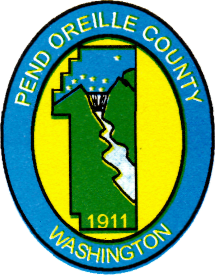 The County Commissioners hold regular meetings at the county seat to transact business required or permitted by law (RCW 36.32.080) and are open to the public. If you require any reasonable accommodation to participate in the Commissioners’ meeting, contact the Clerk of the Board 48 hours prior to the meeting.TENTATIVE AGENDAMONDAY, JULY 22, 20199:00a.m.	Call to Order-Members Present-Flag Salute-Invocation- Commissioner Reports-Consent Agenda: Agenda, Minutes, Financial Report, Working File –Payroll Change Notice, 9:30a.m.			“10:00a.m.	10:30a.m.	Jamie Wyrobek-Economic Development Update		 11:00a.m.  Greg Snow-Community Development	Update11:30a.m.	Marianne Nichols-Auditor Update	^^^^^^^^^^^^^^^^^^^^^^^^^^^^^^^^^^^^^^^^^^^^12:00 – 1:00 p.m.  -  Recess for Lunch^^^^^^^^^^^^^^^^^^^^^^^^^^^^^^^^^^^^^^^^^^^^1:30p.m.	Executive Session- RCW42.30.110(1)(g)	2:00p.m.	Homelessness 5-Year Plan Workshop	 2:30p.m.			“		3:00p.m.	Dolly Hunt-Prosecutor’s Legal Update3:30p.m.	Steve West/Zach Deiss-ITS Update	4:00p.m.	Public Comment TUESDAY, JULY 23, 20199:15a.m.	Craig Jackson-Public Works Update9:30a.m.			“10:00a.m.			“	10:30a.m.	Annabelle Payne- Trueblood Settlement 	Update/Counseling Update11:00a.m.			“	11:30a.m.	 TUESDAY, JULY 23, 2019 continued^^^^^^^^^^^^^^^^^^^^^^^^^^^^^^^^^^^^^^^^^^^^12:00 – 1:00 p.m.  -  Recess for Lunch^^^^^^^^^^^^^^^^^^^^^^^^^^^^^^^^^^^^^^^^^^^^1:30p.m.	César Stoddard-Private Road Name Hearing	2:00p.m.	SITE VISIT-Sandy Shores and Gregg’s 	Landing		2:30p.m.			“		3:00p.m.			“3:30p.m.			“4:00p.m.			“One or more Commissioners may attend any of the following meetings/events:MONDAY, JULY 22, 2019TUESDAY, JULY 23, 2019WEDNESDAY, JULY 24, 201911:00a.m.-TAC, Colville1:00p.m.-TEDD, Colville4:00 p.m.-Rural Resources Board Meeting, ColvilleTHURSDAY, JULY 25, 20199:30a.m.-SEPA Appeal, Commissioners’ Meeting    Room 10:00a.m.-Martin Hall Board, Medical LakeFRIDAY, JULY 26, 201911:00a.m.-EWCoG, Davenport